                                                                                               Утверждаю:Директор______________   Фазылова РРДорожная карта выполнения индивидуального проекта Наставник________________________________________________________Обучающийся_____________________________________________________5.3. Рекомендации по оформлению проекта в бумажном виде для представления на защитеРекомендации по оформлению проекта в бумажном виде для представления на защитеработа выполняется на листах стандарта А4, шрифтом Times New Roman, размером шрифта 12 пунктов с интервалом между строк– 1,5; размер полей: верхнее – 2 см, нижнее – 1,5 см, левое – 3 см, правое – 2 см; титульный лист считается первым, но не нумеруется; каждая новая глава начинается с новой страницы, точка в конце заголовка, располагаемого посередине строки, не ставится; все разделы плана (названия глав, выводы, заключение, список литературы, каждое приложение) начинаются с новых страниц; все сокращения в тексте должны быть расшифрованы. Объем текста ИП, включая формулы и список литературы, не должен быть менее 6 машинописных страниц. Для приложений может быть отведено неограниченное количество стандартных страниц. Основной текст работы нумеруется арабскими цифрами, страницы приложений – арабскими цифрами. Общим требованием ко всем работам является необходимость соблюдения норм и правил цитирования, ссылок на различные источники. В случае заимствования текста работы (плагиата) без указания ссылок на источник проект к защите не допускается.Перечень использованной литературы оформляется в соответствии с требованиями ГОСТ 7.1-2003, в алфавитном порядке. В тексте работы должна быть ссылка на тот или иной источник (номер ссылки соответствует порядковому номеру источника в списке литературы).Рекомендации по оформлению электронной презентации проекта для представления на защитеОптимальные шрифты (заголовок – 24-32; подзаголовок – 22-24; основной текст – 18-24; подписи данных – 20-22). Нельзя смешивать разные типы шрифтов в одной презентации. Текст должен хорошо читаться на выбранном фоне.Оптимальный межстрочный интервал от 1 до 1,5 (меньший плохо читается).1. Рекомендуемое количество слайдов – 10-12.2. Первый слайд (титульный) презентации должен содержать тему проекта, ФИО разработчика, наставника. Завершает презентацию точная копия титульного слайда. Второй слайд презентации должен содержать цели, задачи. В качестве цели используется существительное (выявление, определение и т.д.), а задачи формулируются глаголами (проанализировать, определить, разработать и т.д.)Необходимо добавить слайд со списком литературы.3. Слайды должны содержать раскрытие опыта работы обучающегося над ИП. Каждый слайд должен содержать заголовок. В конце заголовков точка не ставится.4. Необходимо использовать максимально пространство экрана (слайда).5. Слайды не должны быть перегружены анимационными эффектами. Для смены слайдов используется один и тот же анимационный эффект.6. Для обеспечения разнообразия следует использовать разные виды слайдов: с текстом, с таблицами, с диаграммами, с анимацией.7. Демонстративные и иллюстративные материалы должны быть наглядными, оригинальными, композиционно сочетаться с докладом.Формат файлов презентации:при использовании программных продуктов Microsoft: сохранение в режиме совместимости Microsoft PowerPoint 98-2003 (.ppt);при использовании свободного программного обеспечения: сохранение в режиме совместимости Microsoft PowerPoint 98-2003 (.ppt) или в формате «Презентация ODF» (.odp);при вставке в презентацию видео или аудио: формат видеофайлов – Mpeg2 (.mpg), формат аудиофайлов – WAV (.wav) или MPEG3 (.mp3).5.4. Рекомендации по организации защиты проекта обучающимися Процесс защиты в аудитории проходит в соответствии с ранее подготовленным регламентом. Он определяется в соответствии с количеством обучающихся из следующего расчета на одного обучающегося: 7-10 минут - защита проекта, до 5 минут - вопросы экспертной комиссии по проекту.Условия в аудитории должны соответствовать требованиям СанПин РФ*, важно наличие необходимого количества посадочных мест для всех участников процесса защиты проектов. Техническая оснащенность: компьютер/ноутбук, проектор, экран для проектора, принтер, а также дополнительное техническое оснащение по необходимостиВ аудитории в процессе защиты могут находиться: экспертная комиссия, обучающиеся, принимающие участие в защите, наставник (по необходимости), организатор по ОО, независимый наблюдатель. Пример оформления списка литературы:Список литературы оформляется в алфавитном порядке по фамилии автора, сначала русскоязычная литература, затем иностранная, далее интернет-сайты. На все источники списка литературы в тексте тезисов необходима ссылка, оформленная [1], где 1 — номер источника в списке.Словари:Словарь русских говоров Среднего Урала / Под ред. А.К. Матвеева: В 7 т. Свердловск, 1964-1988.Федорова Л.Г. Цитата // Литературная энциклопедия терминов и понятий. М., 2001. С. 507.Для статей в журналах и периодических изданиях:Панков Ф.И. Функционально-семантическая категория наречной темпоральности и система значений наречий времени в русском языке // Вестник Моск. ун-та, Сер. 9. Филология. 2005. No. 1. С. 45-50.Интернет-сайт и источники из интернета:www.koob.ru/ - электронная библиотека Куб.ру ( дата посещения: ……….20…года)5.5. Примерный план защиты обучающимся проектаВведениеТема моего проекта…Я выбрал эту тему, потому что…Цель моей работы – …Проектным продуктом является…Этот продукт поможет…, так как…План моей работы (время выполнения и промежуточные этапы) …Выбор темы и уточнение названияСбор информации (где и как происходил поиск)Изготовление проектного продукта (что и как происходило)Написание бумажного варианта проекта Основная частьЯ начал свою работу с того, что…Потом я приступил к…Я завершил работу тем, чтоВ ходе работы я столкнулся с проблемами…Чтобы справиться с возникшими проблемами, яЯ отклонился от плана в связи с …План моей работы был нарушен, потому что…В ходе работы я принял решение изменить проектный продукт, так как…Но все же мне удалось достичь цели проекта, потому что… ЗаключениеЗакончив проект, я могу сказать, что не все из того, что было задумано получилось, например, …Это произошло, потому что…Если бы я начал работу заново, я бы…В следующем году я, может быть, продолжу эту работу для того, чтобы…Я думаю, что я решил проблему своего проекта, так как…Работа над проектом показала мне, (что узнал о себе и о проекте над которым работал)… 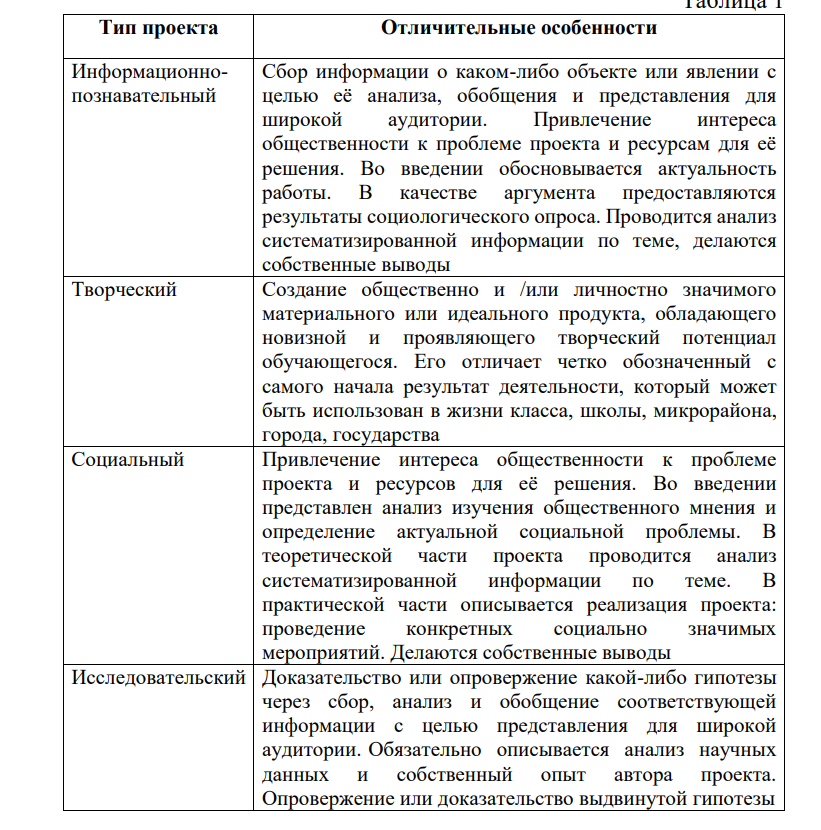  Список тем индивидуальных проектов1. Где безопасно хранить электронные данные?2. Путешествие по родному краю. Как сделать его интереснее?3. Гастротур по родному краю4. На границе Европы и Азии5. Память. Секреты успешного запоминания6. Майнд-фитнес7. Программирование – будущее человечества8. Осознанное потребление. Как сделать мир лучше9. Игорь Курчатов: Судьба человека в истории региона10. Интеллектуальные игры – развлечение или образование?11. Полезные приложения для учебы12. Технические виды спорта13. Полезные и вредные калории14. Сможет ли искусственный интеллект заменить человека?15. Как работает Qr-код?16. Можно ли доверять интернет-магазину17. Маркетплейс – новая торговая площадка18. Заводы: скучно или интересно?19. Роль математики в системе наук20. Памятник кому бы я поставил в своем городе?21. Съедобные батарейки22. Наглядные пособия из подручных материалов23. Способы очистки водопроводной воды24. Уральские диалектизмы. Как говорят на Урале?25. Экономный или жадный? Правила экономии в среде подростков.26. Кредиты – мифы и реальность27. Мусорное искусство28. Наука и искусство: два способа постижения мира29. Как стать долгожителем в нашем регионе?30. Экология русского языка в современном мире31. Что читают современные подростки?32. Улицы моего города (поселка)33. Домашний уют своими руками34. Энергосберегающие технологии дома?35. Мой идеальный спорт36. Готов к Труду и Обороне37. Психологический климат и межличностные отношения в команде38. Двадцатый век в истории моей семьи39. Необычные памятники моего города40. История одной книги41. Мерч Челябинской области42. Представление числовых данных в таблицах, диаграммах и графиках43. Урал - каменный пояс России44. Легенды Южного Урала45. Иммунитет и его роль в жизни человека46. Акинфий Демидов. Может ли появиться Демидовская премия?47. Я бы в блогеры пошел, пусть меня научат48. Что такое биофотоника?49. Как снять кино?50. Историческое наследие Южного Урала51. По следам царской семьи52. Полезные десерты53. Леонид Оболенский: жизнь и кино54. Тургояк. История «уральского» БайкалаМуниципальное общеобразовательное учреждение«Дербишевская средняя общеобразовательная школа»Аргаяшского муниципального района Челябинской областиИНДИВИДУАЛЬНЫЙ ПРОЕКТЛегенды Южного Урала (тему свою пишем)тип: информационно-познавательный/социальный/исследовательский/творческийПроект выполнил:ФИО,обучающийся 7А/Б классаНаставник:ФИО, учитель (предмет)д. Дербишева, 2024 годПланируемые срокиОбучающийсяНаставник ИПНаставник ИПОтметка организатора по ОО о выполнении (дата, подпись)Организационный этапОрганизационный этапОрганизационный этапОрганизационный этапОрганизационный этап22.01- 26.01определение предметной области, типа, темы ИПоказание помощи в выборе ИПоказание помощи в выборе ИП22.01- 26.01определение наставникаиндивидуальные консультациииндивидуальные консультации22.01- 26.01постановка цели и задач ИПиндивидуальные консультациииндивидуальные консультацииВыполнение проектаВыполнение проектаВыполнение проектаВыполнение проектаВыполнение проекта26.01-26.02формирование плана работы обучающегося над ИПиндивидуальные консультациииндивидуальные консультации26.01-26.02выполнение сбора, обработки и анализа информации по теме ИПсопровождение деятельности обучающихсясопровождение деятельности обучающихся26.01-26.02проведение необходимых исследований/иных видов работ для оформления практической частисопровождение деятельности обучающихсясопровождение деятельности обучающихся26.02-04.03(не позднее, чем за неделю до защиты ИП)оформление бумажного варианта ИПиндивидуальные консультациииндивидуальные консультации26.02-04.03(не позднее, чем за неделю до защиты ИП)подготовка презентации+ текста защиты и  проектного продукта+ папкииндивидуальные консультациииндивидуальные консультации5-6.03предзащита ИПсопровождение обучающихся в ходе предзащитысопровождение обучающихся в ходе предзащитыЭтап защиты ИПЭтап защиты ИПЭтап защиты ИПЭтап защиты ИПЭтап защиты ИП13-14.03ОбучающийсяНаставник ИПЭкспертная комиссия13-14.03защита ИПЭтап оцениванияЭтап оцениванияЭтап оцениванияЭтап оцениванияЭтап оценивания14-15.03заполнение листа самооценкизаполнение оценочного листа наставниказаполнение оценочного листа экспертной комиссии и протокола защиты ИП